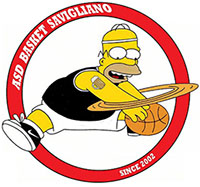 Consegnato a: _______________________STAGIONE CESTISTICA 2017-2018 – ISTRUZIONI PER L’USO.RUOLI SOCIETARI: Umberto “Umbe” Dalicco Presidente – Luca “Cerro” Cerato Vice Presidente – Andrea “Mike” Bono Segretario – Enrico Maero Allenatore – Luca “Cerro” Cerato Vice Allenatore.QUOTE: € 200,00 di cui: € 100,00 entro 15 Ottobre 2016 - € 100,00 entro 15 Gennaio 2017. CHI NON HA PAGATO NON GIOCA. Si occupa ESCLUSIVAMENTE della raccolta dei soldi UMBERTO DALICCO (per evitare problemi consegnare i soldi dentro un biglietto con nome e cognome, così che chi incassa si ricordi chi ha pagato).VISITE MEDICHE: a carico di ogni singolo atleta. Le dichiarazioni di idoneità vanno consegnate a Umberto. CHI NON HA L’IDONEITA’ SCRITTA E CONSEGNATA NON GIOCA. Il presidente concorderà con la SALUCOM i giorni per effettuare le visite mediche.PALLONI: I palloni devono essere sempre gonfi, contati e ritirati a fine allenamento e alla fine delle partite (sia in casa che in trasferta) avendo cura di chiudere la gabbia con il lucchetto a doppio giro di cavo. La chiave è custodita dal custode del Palasport e, una volta usata, riportarla IMMEDIATAMENTE a posto.Copie della chiave le possiedono Mike e Cerro. DIVISE: ogni atleta che disputa il campionato ha: una canottiera + pantaloncino color bianco, una canottiera + pantaloncino color nero, una borsa (chi non ce l’ha la chieda a Umba o Cerro che ne ha qualcuna di riserva; chi l’ha rotta (in modo devastante ovvero che è inutilizzabile) lo dica a Umba o Cerro.  La divisa E’ DI PROPRIETA’ ESCLUSIVA della Società e non del giocatore e dovrà essere riconsegnata in buono stato su semplice richiesta verbale da parte di uno dei membri della dirigenza.La distribuzione, raccolta, ritiro e gestione delle divise è affidata a Umba o Luca.BORSA MEDICA: Cerro ACQUA: UmbeCONTROLLO TABELLO ELETTRONICO: chi prepara il campo per la partita in casa Mike............................................. controlla ad inizio stagione che il segnapunti ed il cronometro funzionino. Se ci sono problemi lo dice al CUSTODE e verifica che venga riparato.ARTICOLO PER LA STAMPA: se ne occupa Umbe e li invia al Corriere di Savigliano e al Saviglianese. COMUNICAZIONI: usiamo cellulare, Wathsapp o sms.  - segue –segue: STAGIONE CESTISTICA 2017-2018 – ISTRUZIONI PER L’USO.ALLENAMENTO: Tutti i MARTEDI’ dalle ore 21.30 alle ore 23.00 - SI RACCOMANDA LA PUNTUALITÀ. Chi non può venire avvisi (basta un sms) all’allenatore.DIVISA PER ALLENAMENTO: All’allenamento venire sempre con la canotta da allenamento datavi o con una maglia bianca e una scura (per bianco si intende bianco e non giallo o grigio). Meglio di tutti una canottiera double-face!!!PARTITE IN CASA: GIOVEDI’ (secondo le date del calendario che provvederemo a farVi avere) con ritrovo in palestra cambiati alle ore 20.30 (inizio riscaldamento). NON SI ENTRA IN PALESTRA PRIMA CHE  CI PRECEDE COME ORARIO NON ABBIA FINITOAlmeno 20 minuti prima (e senza far casino per non disturbare la squadra che usa la palestra prima di noi) ??? PREPARANO IL CAMPO PER  (prendere, collegare, accendere e provare il tabellone elettronico; mettere sul tavolo le palette varie; mettere al tavolo le sedie per i refertisti; mettere le panchine se già non ci sono). Solo a palestra libera prendere la gabbia dei palloni e metterla aperta a centro palestra. Controllare ad inizio stagione che ci sia tutto e tutto sia funzionante.La DISTINTA GIOCATORI la prepara e compila Enrico Maero Ricordarsi dell’ACQUA  e BORSA MEDICA.REFERTISTI: ne servono due ad ogni partita (chiunque sia disponibile è ben accetto…mandare a queste persone di buon cuore il calendario partite appena pronto)RICORDARSI DI PORTARE CON SE’ IL DOCUMENTO D’IDENTITA’.PARTITE IN TRASFERTA: in trasferta bisogna portare almeno 3 PALLONI. ???.................................................. si occuperanno di prenderli dalla gabbia (richiudere bene la gabbia), portarli con sé (disponibile un sacco portapalloni) e soprattutto di raccoglierli e riportarli TUTTI a casa (quindi raccoglierli dopo il riscaldamento e anche tra un tempo e l’altro). Se poi ne portate a casa di più meglio ancora. . Spiace dirlo ma se per incuria uno o più palloni vanno perduti li paga chi ne è responsabile.Le AUTO per andare in trasferta LE DEVONO POSSIBILMENTE CERCARE DI PRENDERE TUTTI; Ricordarsi dell’ACQUA, BORSA MEDICA  E DISTINTA.RICORDARSI DI PORTARE CON SE’ IL DOCUMENTO D’IDENTITA’.VARIE:MULTE: Cerchiamo di non prenderne visto che le paghiamo noi. ESPULSIONI E TECNICI: Come consuetudine vige la regola che chi prende un tecnico porta le paste per tutti e chi viene espulso porta paste e beveraggi sempre per tutti, all’allenamento successivo. FINE